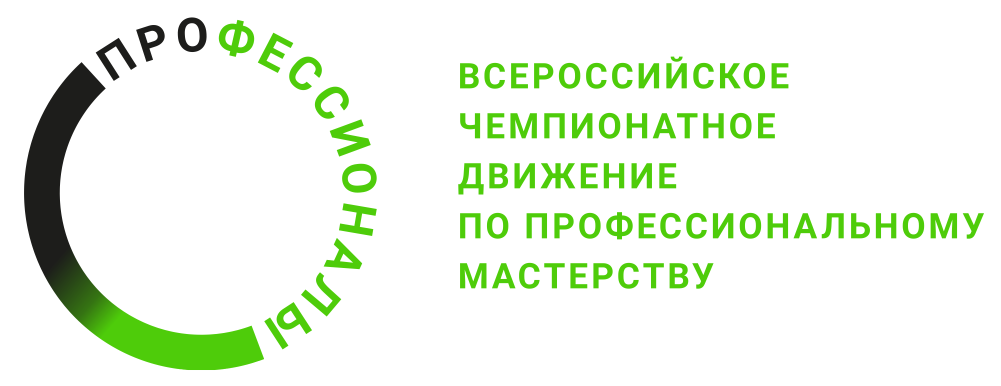 ПРОГРАММА ПРОВЕДЕНИЯОтборочного этапа чемпионата «Профессионалы»по компетенции Архитектура
Общая информацияОбщая информацияПериод проведения18.02.2024-22.02.2024Место проведения и адрес площадкиг.Красноярск, ул.Песочная, д.22ФИО Главного экспертаПоправкина Ирина ГригорьевнаКонтакты Главного эксперта+7-906-973-10-42, irina_divn@mail.ruД-2 и Д-1 / «19» февраля 2024 г.Д-2 и Д-1 / «19» февраля 2024 г.9:00-9:30Сбор ГЭ, технического эксперта и волонтеров. 9:30-10:00Прибытие конкурсантов и экспертов на площадку.10:00-10:15Сбор и регистрация экспертов (наличие паспорта).10:15-11:00Инструктаж по охране труда и технике безопасности. Совещание экспертов. Обсуждение КЗ.Изменение критериев оценки, внесение и оформление 30%изменений, подписание измененного конкурсного задания экспертами. Распечатка конкурсного задания для участников.Распределение ролей и полномочий экспертов.Распределение модулей между экспертами.11:00-12:00Прибытие участников на площадку. Инструктаж по технике безопасности и охране труда. Ознакомление с оборудованием. Проверка оборудования участником на рабочем месте, знакомство с КЗ. Проверка тулбоксов. Оформление протоколов. Жеребьевка.12:00-13:00Технический перерыв (обед).13:00–13:30Загрузка критериев оценки. Пакет участника. Подготовка и печать конкурсной документации.  Подготовка конкурсных мест участников к началу работы.13:30-14:00Ответы ГЭ на вопросы участников.14:00-15:00Собрание экспертов, подведение итогов дня.Д1 / «20» февраля 2024 г.Д1 / «20» февраля 2024 г.9:00-9:30Регистрация экспертов, компатриотов и участников.9:30-10:00Инструктаж по ТБ и ОТ участников и компатриотов. Общение участников с компатриотами10:00-12:00Старт соревновательного дня. Выполнение Модуля Б. Творческая составляющая образа объекта.12:00-13:00Технический перерыв (обед). 13:00-15:00Выполнение Модуля Б. Творческая составляющая образа объекта. Фотография итогового планшета.15:00-16:00Проверка и оценка работ участников.Д2 / «21» февраля 2024 г.Д2 / «21» февраля 2024 г.9:00-09:30Регистрация экспертов и участников09:30-10:00Инструктаж по ТБ и ОТ участников.10:00-12:00Выполнение Модуля В. Макет объекта.12:00-13:00Технический перерыв (обед).13:00-15:00Выполнение Модуля В. Макет объекта. Фото итогового макета.15:00-16:00Проверка и оценка работ участников.Д3 / «22» февраля 2024 г.Д3 / «22» февраля 2024 г.09:00-09:30Регистрация экспертов, компатриотов и участников. 09:30-10:00Инструктаж по ТБ и ОТ.10:00-12:00Выполнение Модуля Д. Подготовка презентации.12:00-13:00Технический перерыв (обед).13:00-15:00Выполнение Модуля И. Защита проекта.15:00-16:00Занесение результатов в программу. Протокол блокировки оценок. 16:00-16:30Собрание экспертов, подведение итогов чемпионата.